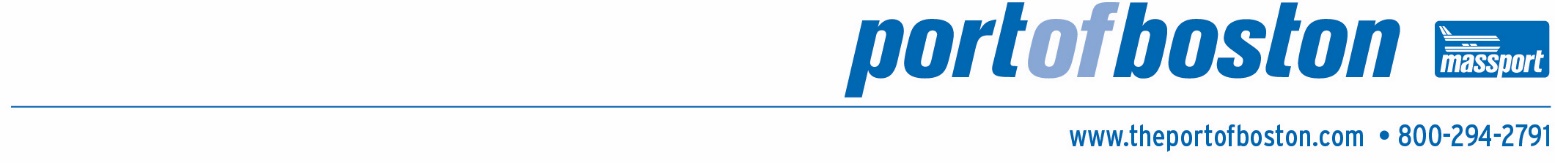 Guide to Overweight Container Movementin the Port of BostonOverweight containers are now able to travel to and from Massport's Conley Terminal via the City of Boston and over Massachusetts highways. Drivers must obtain the permits and follow routes as described below.For Travel to other City of Boston points, contact the Boston Transportation DepartmentOutbound from Conley Conley Terminal – First Street then right on Summer Street – Right on Drydock Avenue – Enter Seaport DistrictInbound to Conley From Seaport District - Left onto Summer Street – Left to First Street – Enter Conley TerminalTravel Area:	Between Conley Terminal via City Streets to Off-Dock Transloading FacilitiesRequirements: Payment in advance of $50 for one year, with $5,000 liability bond issued to the City of Boston Transportation Department, for transiting city streets.Payment in advance in person of $25 per load for an overweight permit issued by the City of Boston, for transiting city streets.Equipment Certification.Description of city street route.Apply to:	Boston Transportation Department: Traffic Management & EngineeringAddress:	Boston City Hall, Room 721, Boston, MA 02201Phone:	(617) 635-4675 (Permits)Fax:	(617) 635-4295Guide to Overweight Container Movementin the Port of BostonOverweight containers are now able to travel to and from Massport's Conley Terminal via the City of Boston and over Massachusetts highways. Drivers must obtain the permits and follow routes as described below.Permits will be issued for import and export containers moving directly to/from Conley terminal via Mass DOT Highways. Permits are not restricted by commodity or routes, although bridge restrictions do apply.The maximum gross vehicle weight allowed under this permit is 88,000 pounds without tolerance.The permitted vehicle must be in direct transit to or from an Intermodal seaport in Massachusetts for the purpose or loading or one stop breakdown.The permitted vehicle's chassis shall be heavy duty and shall be rated to meet the minimum GVW or 85,000 pounds.The permitted container shall not exceed 45 feet in length.A Bill of Lading prepared and signed by the original shipper must be with the permitted load.Weight certificates, prepared by a certified scale and signed by the seaport shall accompany this permit at all times.Please note that permits will be issued and assigned to the truck power units, not the chassis.Other restrictions apply as stated in the Mass DOT permit form.Apply to:	Massachusetts DOTWebsite:	https://oasis.massdot.state.ma.us/Email: 	MassDOT-TruckPermit@dot.state.ma.usPhone:	(781) 431-5148Cost:	$300 for six months